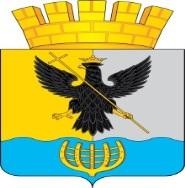 ГОРОДСКОЙ ОКРУГ ВОРОТЫНСКИЙ НИЖЕГОРОДСКОЙ ОБЛАСТИМуниципальное бюджетное общеобразовательное учреждение Михайловская средняя школаП Р И К А З15.09.2020	№65 /1 -ОДО внесении изменений в приказ № 60-ОД от 21.04.2016 г.«О создании школьного спортивного клуба».На основании приказа Министерства просвещения РФ от 23 марта 2020 г. № 117 «Об утверждении порядка осуществления деятельности школьных спортивных клубов (в том числе в виде общественных объединений), не являющихся юридическими лицами» и в связи с организационными изменениями на начало 2020-21 учебного годаПРИКАЗЫВАЮ:П. 1 приказа изложить в следующей редакции:«1. Назначить руководителем школьного спортивного клуба Милютина Михаила Александровича – учителя физической культуры;Утвердить название школьного спортивного клуба «Юность»;Утвердить и ввести в действие следующие документы по школьному спортивному клубу:План физкультурно-спортивных мероприятий школьного спортивного клуба «Юность» МБОУ Михайловская средняя школа на 2020-2021 учебный год;Расписание спортивных секций МБОУ Михайловская средняя школа на 2020 – 2021 учебный год.»Пункт 2 приказа изложить в следующей редакции:«2. Контроль за исполнением данного приказа возложить на заместителя директора по воспитательной работе Гусевой Г. Н..»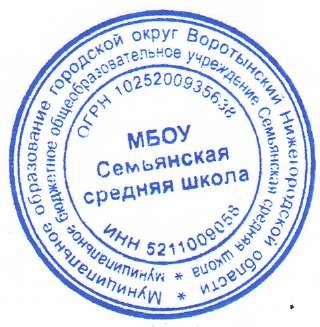 Директор школы	               О. С. Широкова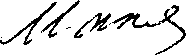 